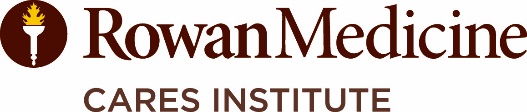                                                                                                                                                                                                                                                                                                                                                                                                                                                                                                                                                                                                                                                                                       Randomized Clinical Trials1. 	Deblinger, E., Lippmann, J., & Steer, R. (1996).  Sexually abused children suffering posttraumatic stress symptoms:  Initial treatment outcome findings.  Child Maltreatment, 1(4), 310-321.  	http://dx.doi.org/10.1177/1077559596001004003		1a.  Deblinger, E., Steer, R. A., & Lippmann, J. (1999).  Two-year follow-up study of cognitive behavioral therapy for sexually abused children suffering post-traumatic stress symptoms.  Child Abuse & Neglect, 23(12), 1371-1378.  			http://dx.doi.org/10.1016/S0145-2134(99)00091-52.	 Cohen, J. A., & Mannarino, A. P. (1996).  A treatment outcome study for sexually abused preschool children:  Initial findings.  Journal of the American Academy of Child & Adolescent Psychiatry, 35(1), 42-50.  	http://dx.doi.org/10.1097/00004583-199601000-000112a - Cohen, J. A., & Mannarino, A. P. (1996).  Factors that mediate treatment outcome of sexually abused preschool children.  Journal of the American Academy of Child & Adolescent Psychiatry, 35(10), 1402-1410.  	http://dx.doi.org/10.1097/00004583-199610000-000282b.  Cohen, J. A., &  Mannarino, A. P. (1998).  Factors that mediate treatment outcome of sexually abused preschool children:  Six- and 12-month follow-up.  Journal of the American Academy of Child & Adolescent Psychiatry, 37(1), 44-51.  http://dx.doi.org/10.1097/00004583-199801000-000162c.  Cohen, J. A., & Mannarino, A. P. (1997).  A treatment study for sexually abused preschool children:  Outcome during a one-year follow-up.  Journal of the American Academy of Child & Adolescent Psychiatry, 36(9), 1228-1235.http://dx.doi.org/10.1097/00004583-199709000-000153.  Cohen, J. A., & Mannarino, A. P. (1998).  Interventions for sexually abused children:  Initial treatment outcome findings.  Child Maltreatment:  Journal of the American Professional Society on the Abuse of Children, 3(1), 17-26. http://dx.doi.org/10.1177/10775595980030010024.  King, N. J., Tonge, B. J., Mullen, P., Myerson, N., Heyne, D., Rollings, S., Martin, R., & Ollendick, T. H. (2000).  Treating sexually abused children with posttraumatic stress symptoms:  A randomized clinical trial.  Journal of the American Academy of Child and Adolescent Psychiatry, 39(11), 1347-1355.  http://dx.doi.org/10.1097/00004583-200011000-000085.  Deblinger, E., Stauffer, L. & Steer, R. (2001).  Comparative efficacies of supportive and cognitive behavioral group therapies for children who have been sexually abused and their nonoffending mothers. Child Maltreatment, 6(4), 332-343.  http://dx.doi.org/10.1177/10775595010060040066.  Cohen, J., Deblinger, E.,  Mannarino, A. & R. Steer (2004).  A multisite, randomized controlled trial for children with sexual abuse-related PTSD symptoms.  Journal of the American Academy of Child & Adolescent Psychiatry, 43(4), 393-402.  http://dx.doi.org/10.1097/00004583-200404000-000056a.  Deblinger, E., Mannarino, A. P., Cohen, J. A. & Steer, R. A. (2006).  Follow-up study of a multisite, randomized, controlled trial for children with sexual abuse-related PTSD symptoms:  Examining predictors of treatment response.  Journal of the American Academy of Child & Adolescent Psychiatry, 45(12) 1474-1484. http://dx.doi.org/10.1097/01.chi.0000240839.56114.bb7.  Cohen, J. A., Mannarino, A. P., Perel, M.D. & Staron, V. (2006).  A pilot randomized controlled trial of combined trauma-focused CBT and sertraline for childhood PTSD symptoms.  Journal of the American Academy of Child & Adolescent Psychiatry, 4(7), 811-819.  	       http://dx.doi.org/10.1097/chi.0b013e31805471058.  Jaycox, L. H., Cohen, J. A., Mannarino, A. P., Walker, D. W., Langley, A. K., Gegenheimer, K. L., et al. (2010).  Children’s mental health care following Hurricane Katrina:  A field trial of trauma-focused psychotherapies.  Journal of Traumatic Stress, 23, 223-231. http://dx.doi.org/10.1002/jts.205189.  Cohen, J. A., Mannarino, A. P., & Iyengar, S. (2011). Community treatment of posttraumatic stress disorder for children exposed to intimate partner violence:  A randomized controlled trial.  Archives of Pediatrics & Adolescent Medicine, 165(1), 16-21.  http://dx.doi.org/10.1001/archpediatrics.2010.24710.  Deblinger, E., Mannarino, A. P., Cohen, J. A., Runyon, M. K., & Steer, R. A. (2011).  Trauma-focused Cognitive Behavioral Therapy for children:  Impact of the trauma narrative and treatment length.  Depression and Anxiety, 28(1), 67-75. http://dx.doi.org/10.1002/da.2074410a.  Mannarino, A. P., Cohen, J. A., Deblinger, E., Runyon, M. K., & Steer, R. A. (2012).  Trauma-focused Cognitive Behavioral Therapy for children sustained impact of treatment  6 – 12 months later.  Child Maltreatment 17(3) 231-241.    http://dx.doi.org/10.1177/107755951245178711.  O’Callaghan, P., McMullen, J., Shannon, C. , Rafferty,  H., Black, A. (2013).  A randomized controlled trial of Trauma-Focused Cognitive Behavioral Therapy for sexually exploited, war-affected Congolese girls.  Journal of the American Academy of Child & Adolescent Psychiatry, 52(4), 359-369.   http://dx.doi.org/10.1016/j.jaac.2013.01.01312.  McMullen, J., O’Callaghan, P., Shannon, C., Black, A., & Eskin, J. (2013).  Group Trauma-focused Cognitive-Behavioural Therapy with former child soldiers and other war-affected boys in the DR Congo:  A randomized controlled trial.  Journal of  Child Psychology and Psychiatry, 54(11), 1231-1241.  http://dx.doi.org/10.1111/jcpp.1209413.  Dorsey, S., Pullmann, M. D., Berliner, L., Koschmann, E., McKay, M., & Deblinger, E. (2014).  Engaging foster parents in treatment:  A randomized trial of supplementing Trauma-focused  Cognitive Behavioral Therapy with evidence-based engagement strategies.  (Child Abuse and Neglect, 38(9), 1508-1520). http://dx.doi.org/10.1016/j.chiabu.2014.03.02013a.  Dorsey, S., Kerns, S. E., Trupin, E., Conover, K. A., & Berliner, L. (2012).  Child welfare social workers as service brokers for youth in foster care:  Findings from Project Focus.  Child Maltreatment, 17(1), 22-31.  http://dx.doi.org/10.1177/107755951142959314.  Jensen, T. K., Holt, T., Silje, M., Ormhaug, K. E., et al. (2014).  A randomized effectiveness study comparing Trauma-Focused Cognitive Behavioral Therapy with therapy as usual for youth.  Journal of Clinical Child & Adolescent Psychology, 43(3), 356-369.http://dx.doi.org/10.1080/15374416.2013.82230714a.   Ormhaug, S. M., Jensen, T. K., Wentzel-Larsen, T., & Shirk, S. R. (2014).  The therapeutic alliance in treatment of traumatized youths:  Relation to outcome in a randomized clinical trial.  American Psychological Association, 82(1), 52-64. http://dx.doi.org/10.1037/a003388414b.  Knutsen, M. & Jensen, T. K. (2017).  Changes in the trauma narratives of youth receiving trauma-focused cognitive behavioral therapy in relation to posttraumatic stress symptoms.  Psychotherapy Research (online).http://dx.doi.org/10.1080/10503307.2017.130320814c.  Jensen, T. K., Holt, S., & Ormhaug, K. E. (2017).  A follow-up study from a multisite, randomized controlled trial for traumatized children receiving TF-CBT.  Journal of Abnormal Child Psychology, 45, 1587-1597.http://dx.doi.org/10.1007/s10802-017-0270-015.  Diehle, J., Opmeer, B. C., Boer, F., Mannarino, A. P., & Lindauer, R. J. L. (2015). Trauma-focused cognitive behavioral therapy or eye movement desensitization and reprocessing: what works in children with posttraumatic stress symptoms? A randomized controlled trial. Eur. Child & Adolescent Psychiatry, 24(2), 227-236.http://dx.doi.org/10.1007/s00787-014-0572-516.  Murray, Laura K., Skavenski, Stephanie, Kane, Jeremy C., Mayeya, John, Dorsey, Shannon, Cohen, Judy A., Michalopoulos, Lynn T., Imasiku, Mwyla, and Bolton, Paul A. (2015).  Effectiveness of Trauma-Focused Cognitive Behavioral Therapy among trauma-affected children in Lusaka, Zambia – A Randomized Clinical Trial.  JAMA Pediatrics, 169(8), 761-769.                                                                     http://dx.doi.org/10.1001/jamapediatrics.2015.058017.  Salloum, A., Small, B. J., Robst, J., Scheeringa, M. S., Cohen, J. A., &Storch, E. A. (2015).  Stepped and Standard Care for Childhood Trauma: A Pilot Randomized Clinical Trial.  Research on Social Work Practice (Online First), 1-11.http://dx.doi.org/10.1177/104973151560189818. Salloum, A., Wang, W., Robst, J., Murphy, T. K., Scheeringa, M. S., Cohen, J. A., & Storch, E. A. (2015).  Stepped care versus standard trauma-focused cognitive behavioral therapy for young children.  Journal of Child Psychology and Psychiatry, 57(5), 614-622.  http://dx.doi.org/10.1111/jcpp.1247119.  Cohen, J. A., Mannarino, A. P., Jankowski, K., Rosenberg, S., Kodya, S., & Wolford II, G. L. (2016).  A Randomized Implementation Study of Trauma-Focused Cognitive Behavioral Therapy for Adjudicated Teens in Residential Treatment Facilities.  Child Maltreatment, 21(2), 156-167.http://dx.doi.org/10.1177/107755951562477520.  Goldbeck, L., Muche, R., Sachser, C., Tutus, D., & Rosner, R. (2016).  Effectiveness of Trauma-Focused Cognitive Behavioral Therapy for Children and Adolescents: A Randomized Controlled Trial in Eight German Mental Health Clinics. Psychotherapy and Psychomatics 85(3), 159-170. http://dx.doi.org/10.1159/00044282420a.  Sachser, C., Keller, F., & Goldbeck, L. (2017).  Complex PTSD as proposed for ICD-11: validation of a new disorder in children and adolescents and their response to Trauma-Focused Behavioral Therapy.  Journal of Child Psychology and Psychiatry, 58(2), 160-168.http://dx.doi.org  http://dx.doi.org/10.1111/jcpp.12640Pre Post, Quasi-experimental and Other Peer Reviewed Studies1.  Deblinger, E., McLeer, S. V., & Henry, D. (1990).  Cognitive behavioral treatment for sexually abused children suffering post-traumatic stress:  Preliminary findings.  Journal of the American Academy of Child & Adolescent Psychiatry, 29(5), 747-752. http://dx.doi.org/10.1097/00004583-199009000-000122.  Stauffer, L. B., & Deblinger, E. (1996).  Cognitive behavioral groups for nonoffending mothers and their young sexually abused children:  A preliminary treatment outcome study.  Child Maltreatment: Journal of the American Professional Society on the Abuse of Children, 1(1), 65-76.http://dx.doi.org/10.1177/10775595960010010073.  Cohen, J. A., Mannarino, A. P., & Knudsen, K.  (2004). Treating childhood traumatic grief:  A pilot study.  Journal of the American Academy of Child & Adolescent Psychiatry, 43, 1225-1233.  http://dx.doi.org/10.1097/01.chi.0000135620.15522.384.  Cohen, J.A., Mannarino, A. P., & Staron, V.R. (2006).  A pilot study of modified cognitive-behavioral therapy for childhood traumatic grief (CBT-CTG).  Journal of the American Academy of Child & Adolescent Psychiatry, 45, 1465-1473. http://dx.doi.org/10.1097/01.chi.0000237705.43260.2c5.  Lyons, J. S., Weiner, D. A., & Schneider, A. (2006).  A field trial of three evidence based practices for trauma with children in state custody.  Report to the Illinois Department of Children and Family Services. Evanston, IL:  Mental Health Resources Services and Policy Program, Northwestern University.  6.  Webb, C., Hayes, A. M., Grasso, D., Laurenceau, J-P., & Deblinger E. (2014).  Trauma-Focused Cognitive Behavioral Therapy for youth: Effectiveness in a community setting.  Psychological Trauma: Theory, Research, Practice, and Policy 6(5), 555-562. http://dx.doi.org/10.1037/a00373646a.  Greer, D., Grasso, Cohen, A. & Webb, C. (2013).  Trauma-focused treatment in a state system of care:  Is it worth the cost?  Administration and Policy in Mental Health, published online 1/19/2013.  	http://dx.doi.org/10.1007/s10488-013-0468-66b.  Ready, C. B., Hayes, A. M., Yasinski, C. W., Webb, C., Gallop, R., Deblinger, E., & Laurenceau, J-P.  (2015).  Overgeneralized beliefs, accommodation, and treatment outcome in youth receiving Trauma-Focused Cognitive Behavioral Therapy for childhood trauma.  Behavior Therapy 46, 671-688. 	http://dx.doi.org/10.1016/j.beth.2015.03.0046c.  Hayes, A. M., Yasinski, C., Grasso, D., Ready, C. B., Alpert, E., McCauley, T., Webb, C., & Deblinger, E. (2017).  Constructive and unproductive processing of traumatic experiences in Trauma-Focused Cognitive-Behavioral Therapy for youth. Behavior Therapy 48 166-181.	http://dx.doi.org/10.1016/j.beth.2016.06.0046d.  Yasinski, C., Hayes, A. M., Ready, C. B., Cummings, J. A., Berman, I. S., McCauley, T., Deblinger, E. (2016).  In-Session caregiver behavior predicts symptom change in youth receiving Trauma-Focused Cognitive Behavioral Therapy (TF-CBT).  Journal of Consulting and Clinical Psychology 84(12), 1066-1077.http://dx.doi.org/10.1037/ccp00001477.  Sigel, B. A., Benton, A. H., Lynch, C. E., & Kramer, T. L. (2013).  Characteristics of 17 statewide initiatives to disseminate Trauma-Focused Cognitive Behavioral Therapy (TF-CBT).  American Psychological Association.  http://dx.doi.org/10.1037/a00290958.  Murray, L. K., Familiar, I., Skavenski, S., Jere, E., Cohen, Imasiku, M., Mayeya, J., Bass, J. K., & Bolton, P. (2013).  An evaluation of trauma focused cognitive behavioral therapy for children in Zambia. Child Abuse & Neglect 37, 1175-1185.  http://dx.doi.org/10.1016/j.chiabu.2013.04.0179.  Allen, B., Wilson, K. L., & Armstrong, N. E. (2014).  Changing clinician’s beliefs about treatment  for maltreated children:  The impact of intensive training in an evidence-based, trauma-focused treatment.  Psychological Trauma: Theory, Practice, and Policy (6)4, 384-389.  http://dx.doi.org/10.1037/a003653310.  Kameoka, Satomi, et al. (2015).  Feasibility of trauma-focused cognitive behavioral therapy for traumatized children in Japan: a Pilot Study.  International Journal of Mental Health Systems 9(26) (Open Access).  http://dx.doi.org/10.1186/s13033-015-0021-y11.  Deblinger, E., Pollio, E., Runyon, M. K., & Steer, R. (2017).  Improvements in personal resiliency among youth who have completed Trauma-Focused Cognitive Behavioral Therapy: A preliminary examination.  Child Abuse & Neglect 65, 132-139.http://dx.doi.org/10.1016/j.chiabu.2016.12.01412.  Deblinger, E. & Runyon, M. K. (2005).  Understanding and treating feelings of shame in children who have experienced maltreatment.  Child Maltreatment, 10(4), 364-376.                                            http://dx.doi.org/10.1177/107755950527930613.  Cohen, J. A., Mannarino, A. P., & Murray, L. K. (2011).  Trauma-focused CBT for youth who experience ongoing traumas.  Child Abuse & Neglect, 35(8), 637-646.                                                 http://dx.doi.org/10.1016/j.chiabu.2011.05.00214.	Smith, D. K., Chamberlain, P., & Deblinger, E. (2012).  Adapting multidimensional treatment foster care for treatment of co-occurring trauma and delinquency in adolescent girls.  Journal of Child and Adolescent Trauma, 5, 3, 224-238.  http://dx.doi.org/10.1080/19361521.2012.69710115.  Cohen, J. A., Mannarino, A. P., Kliethermes, M., & Murray, L. A. (2012).  Trauma -focused CBT for youth with complex trauma.  Child Abuse & Neglect, 36(6), 528-541.                                                   http://dx.doi.org/10.1016/j.chiabu.2012.03.00716.  Deblinger, E., Pollio, E., & Dorsey, S. (2015).  Applying Trauma-Focused Cognitive Behavioral Therapy in Group Format.  Child Maltreatment 21. http://dx.doi.org/10.1177/107755951562066817.  Cohen, J. A., Mannarino, A. P., & Kinnish, K. (2017)  Trauma-Focused Cognitive Behavioral Therapy for commercially Sexually Exploited Youth.  Journal of Child & Adolescent Trauma 10, 175-185.http://dx.doi.org/10.1007/s40653-015-0073-9